Р Е Ш Е Н И ЕСобрания депутатов Зеленогорского сельского поселения Моркинского муниципального района Республики Марий ЭлО внешней проверке годового отчетаоб исполнении бюджета  Зеленогорского сельского поселения Моркинского муниципального района Республики Марий Эл за 2021 годРуководствуясь статьей 264.4 Бюджетного кодекса Российской Федерации, Собрание депутатов Зеленогорского сельского поселения РЕШИЛО:1.Создать на период с «25» февраля по «29» марта 2022 года временную контрольную комиссию по внешней проверке годового отчета об исполнении бюджета Зеленогорского сельского поселения Моркинского муниципального района  Республики Марий Эл за 2021 год в составе:Председатель комиссии: Малинин Г.И.- председатель комиссии по бюджету, налогам и предпринимательствуЧлены комиссии:Дмитриева Е.В. – депутат Собрания депутатов Зеленогорского сельского поселения;Николаева Г.В. -  депутат Собрания депутатов Зеленогорского сельского поселения.2.Временной контрольной комиссии по внешней проверке годового отчета об исполнении бюджета Зеленогорского сельского поселения Моркинского муниципального района  Республики Марий Эл за 2021 год подготовить и представить заключение на годовой отчет об исполнении местного бюджета  в  срок не позднее  « 25 » марта  2022 года.3.Комиссии в своей работе руководствоваться Порядком проведения внешней проверки годового отчета об исполнении бюджета Зеленогорского сельского поселения Моркинского муниципального района Республики Марий Эл, утвержденным решением Собрания  депутатов   Зеленогорского сельского поселения    № 113  от  10 декабря 2007 года. 	4. Контроль за исполнением настоящего решения возложить на заместителя председателя Собрания депутатов Зеленогорского сельского поселения. /Кирчанова В.З./Глава Зеленогорского сельского поселения,                         председатель Собрания депутатов          				Н.В.Гранатова                                             Ял шотан Зеленогорск илемындепутат–влакын Погынжо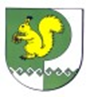 Собрание депутатов    Зеленогорского сельского поселения № 13526 января 2022 года